10 КЛАСІ рівень (по 2 бали)Завдання № 1 Боспорська держава зберігала незалежність:а) VII – III ст. до н.е.б) VI – IV ст. до н.е.в) V – II ст. до н.е.г) IV –I ст. до н.е.2. «біля лівого боку Альп (гір Карпатських), що йде на північ, від верху р. Вістула на незмірному просторі проживає народ». Назвіть народ, про який писав стародавній історик Йордан.а) венедиб) антив) склавиниг) авари Античні міста-держави зникли внаслідок:А) нападу скіфів, а потім гунівБ) нападу сарматів, а згодом гунівВ) нападу скіфів, а згодом сарматівГ) нападу готів, а потім гунів«Ой, лиха ти, честь, татарська». Про якого князя мовив літописець:а) Данила Романовичаб) Ярослава Осмомислав) Романа Мстиславичаг) Мстислава УдатногоЗавдання № 21. У битві на річці Ворскла в 1399 р. литовсько – руські війська а) зазнали поразки від монголо-татар, очолюваних ханом Тохтамишемб) зазнали поразки від військ азійського войовника Тимурав) розгромили армію московського князя Дмитрія Донськогог) перемогли монголо-татар, очолюваних ханом Тохтамишем Данила Апостол був гетьманом України упродовж:а) 1727-1734б) 1727-1737в) 1729 - 1734г) 1727-1747 Вкажіть період існування Підпільненської Січі:а) 1709-1711б) 1711-1729в) 1730-1733г) 1734-1775 Переселення Чорноморського козацького війська на Кубань відбулося:а) 1775б) 1792в) 1795г) 1801Завдання № 3 Встановіть хронологічну відповідність подій:Відповіді перший рівеньзавдання № 1завдання № 2завдання № 3Всього: 2+2+2=6ІІ рівень (по 4 бали)Завдання № 1Визначте причини успіху козаків на початковому етапі Національно – визвольної війни під проводом Б. Хмельницького:1) залучення на свій бік реєстрового козацтва2) стихійність руху3) фінансова допомога Московського царя4) укладання союзу з кримським ханом5) недооцінка козаків поляками6) стратегічна і тактична прозорливість Б. Хмельницького7) зрада з боку татарЗавдання № 2Встановіть хронологічну послідовність:А) заснування «Общества імені М.Качковського»Б) перший словянський конгрес у ПразіВ) вийшов у світ перший номер часопису «Киевская старина»Г) проведення першого народного вічаЗавдання № 3Встановіть відповідність:Відповіді (10 клас)Другий рівень, завдання № 1Другий рівень, завдання № 2Другий рівень, завдання № 3ІІІ рівень (по 7 балів)Завдання № 1Охарактеризуйте церковну реформу митрополита Петра МогилиОхарактеризуйте місце України у системі міжнародних відносин першої половини XIX ст. Визначте спільне та відмінне між „Весною народів” 1848-1849 рр. та Українською національно-демократичною революцією 1917-1921 рр..10 клас.І рівень1.Після припинення існування Галицько-Волинської держави під владу Молдови потрапила:а) Волинь; б) Галичина;в) Тиверська земля;г) Шипинська земля.2. З яким історичним діячем пов’язують ухвалення документа, уривок з якого наведено? «…Ми, старшина, кошовий отаман і все Військо Запорозьке укладаємо договір з ясновельможним гетьманом і постановляємо навічно зберігати у Війську Запорізькому такий закон, щоб у нашій батьківщині першість належала генеральній старшині як з огляду на її високі служби, так і  у зв’язку з постійним перебуванням при гетьманах.…Генеральній старшині, полковникам і  генеральним радникам належить давати поради теперішньому гетьману та його наступникам про цілісність батьківщини, про її загальне благо й про всі публічні справи. Без їхнього попереднього рішення і згоди, на власний розсуд (гетьмана) нічого не повинно ні починатися, ні вирішуватися, ні здійснюватися. Через це вже тепер, при обранні гетьмана, за одностайною ухвалою встановлюються три Генеральні ради, які щороку збиратимуться в гетьманській резиденції».а) Богданом Хмельницьким; б) Іваном мазепою; в) Пилипом Орликом; г) Кирилом Розумовським.3.Виберіть правильний варіант відповіді:Унаслідок оприлюднення 05 р. маніфесту імператора Миколи ІІ про «дарування»  населенню громадянських прав та свободА) упроваджено земства в губерніях Правобережної України.Б) фактично втратив чинність Емський указВ) остаточно ліквідовано кріпосне право на Наддніпрянській Україні.Г) створено першу українську політичну партію на Наддніпрянській Україні.Д) створено першу українську політичну партію на Наддніпрянській Україні.ІІ рівень1. Установіть відповідність між назвами документів УЦР та наслідками їхнього оприлюднення1) І  Універсал        А) Утворення УЦР, початок української революції2) ІІ Універсал        Б) Поширення влади УЦР на 9 губерній3) ІІІ Універсал      В) Підписання Брест-Літовського мирного договору, 4) ІV універсал       Г) Створення Генерального Секрітаріату                                  Д) Збройний виступ самостійників. 2. Установіть відповідність  між назвами інституцій та прийнятими рішеннями1. ІІІ Всеукраїнський з’їзд Рад                         А) проголошення ЗУНР2. Українська національна рада                       Б) запровадження продовольчої диктатури3. Трудовий конгрес                                       В) Передача всієї повноти влади Директорії УНР4. Всеукраїнський хліборобський конгрес     Г) Прийняття І конституції УСРР                                                                            Д) Обрання Скоропадського  гетьманом України.3. Розташуйте в хронологічній послідовності етапи ліквідації автономії Гетьманщини:а) ліквідація інституту гетьманства;б)  Перша Малоросійська колегія;в) скасування полкового устрою та запровадження губерній;г) правління гетьманського уряду;д) ліквідація Запорозької Січі;е) Друга Малоросійська колегія.ІІІ рівень.1. Коли відбулися події, про які йдеться у фрагменті зі спогадів В. Винниченка?«Газети не мали місця для вміщення всіх телеграм, які посилалися Центральній Раді з усіх кінців України. Земства, думи, товариства, сільські сходи, військові частини, мітинги. "Вітаючи Універсал УЦР й визнаючи його справжнім висловом домагань української демократії, признаємо Центральну Раду за своє Тимчасове Правительство й заявляємо, що будемо всіма силами боротися й боронити волю українського народу"... Полтавські губернські земські збори на своїм засіданню, обміркувавши Універсал Центральної Ради, постановили:1.	УЦ Рада - се правосильний орган усього українського народу;2.	Губернські земські збори висловлюють повну готовність піддержувати УЦ Раду в заведенню основ автономії України...».2. Заповніть таблицю «Українські політичні партії та організації» (кінець XIX – початок XX ст.)3. Проаналізуйте реформи Володимира Великого та їх наслідки.Контрольні роботи передбачають 9 завдань за трьома рівнями складності:1 рівень — 3 завдання (тестові завдання із запропонованими варіантами відповідей), максимальна кількість балів — по 2 бали за кожне;2 рівень — 3 завдання (тестові завдання без запропонованих варіантів відповідей), максимальна кількість балів — по 3 бали за кожне;3 рівень — 3 завдання (творче), максимальна кількість балів — по 5 балів за кожне.Максимальна кількість балів — 30.10 клас.І рівень1. Які з поданих тверджень характеризують чинники, що спричинили роздробленість Київської Русі? Виберіть один варіант відповіді.Відсутність міцної  військової дружини у Великого князя Київського.Велика за  площею територія держави, етнічна неоднорідність населення.Князівські міжусобиці за право володіння Києвом.Зростання великого феодального землеволодіння, частковий занепад Києва як центру торгівлі.Відсутність чіткого незмінного механізму спадковості князівської влади.Часті напади на Русь степових кочовиків-половців.Запровадження Ярославом Мудрим колективного правління Руссю (колективного сюзеренітету).А. 1, 2, 5, 6Б.  2, 4, 5, 6В.  2, 3, 5, 7Г.  1, 3, 6, 7     2. Найхарактернішою ознакою розвитку культури в УРСР у 30-х рр. були її:А) гуманістична спрямованість;Б) відкритість для впливу різних ідеологій;В) заідеологізованість.3. Які головні ідеї містила “Книга буття українського народу ”? (Вкажіть чотири вірних відповіді)а) досягнення автономії у складі Росіїб) встановлення республікив) ліквідація самодержавстваг) в Києві раз в чотири роки збирався б найвищий орган - сеймд) пропаганда ідей соціалістичної революції серед народів Європие) центром слов’янської федерації має стати УкраїнаІІ рівень1. Укажіть назви міжнародних договорів, угод, які вплинули на розподіл українських земель між іншими державами у 1918-поч.20-х р. ХХст.1. Брестський мирний договір.2. Сен- Жерменський мирний договір.3. Ризький мирний договір.4. Варшавська угода.5. Мюнхенська угода.6. Севрський мирний договір.2. Визначити, про яку історичну подію йде мова. Коли вона відбулася? Якими були наслідки цієї події?   “Віднині народ український, визволений могутнім поривом своїх власних сил, має змогу об’єднаними дружніми зусиллями всіх своїх синів будувати  нероздільну, самостійну Державу Українську на благо і щастя всього її трудового люду. ”3. Встановіть відповідність між назвами політичних сил та напрямками  їхньої діяльності в аграрному  питанні. А) Вилучення землі та 				1.Центральна Рада     гарантування їм компенсаційних		.    витрат;Б) Збільшення кількості землевлас-		2. Денікінська адміністрація    ників  за рахунок наділення селян	    державними, удільними, а також				    викупленими в приватних влас-			3. Гетьманат П. Скоропатського	    ників землями;						  В) Відновлення поміщицької влас-		4. Директорія		     ності на землю.					ІІІ рівень1.Складіть  таблицю про діяльність таких історичних осіб.2. Очевидець подій, емігрант О. Височенко, про життя партійно- радянської верхівки в українській  провінції 1933 р.« У Погребищі, як і в кожному районі, була розкішна їдальня для партійно- радянського активу, так звана двадцятка. Вдень і вночі її охороняли міліціонери, щоб до приміщення їдальні не підходили голодні селяни або їх діти й своїм страшним виглядом не псували апетит «ідейним будівникам комунізму». Тут за символічну ціну районній верхівці подавали все, що завгодно : білий хліб, м’ясо, курей, вино, шоколад.. Крім того, кожний, хто був прикріплений до їдальні, одержував додому ще окремий «мікоянівський» (Мікоян – тодішній нарком харчової промисловості СРСР) пайок, до якого входило понад 20 найменувань. А довкола цих партійних оазисів лютували голод і смерть».Як узгоджується цей факт із заявами сталінського керівництва про демократизм і робітничо-селянський характер радянської влади?На кого спирались  Й.Сталін і його прибічники у своїй діяльності?Що таке «номенклатурна верхівка» і яку роль вона виконувала у радянському суспільстві?Дайте власну оцінку даним подіям і фактам. 3. Уважно роздивіться пам’ятку образотворчого мистецтва та дайте відповіді на поставлені запитання.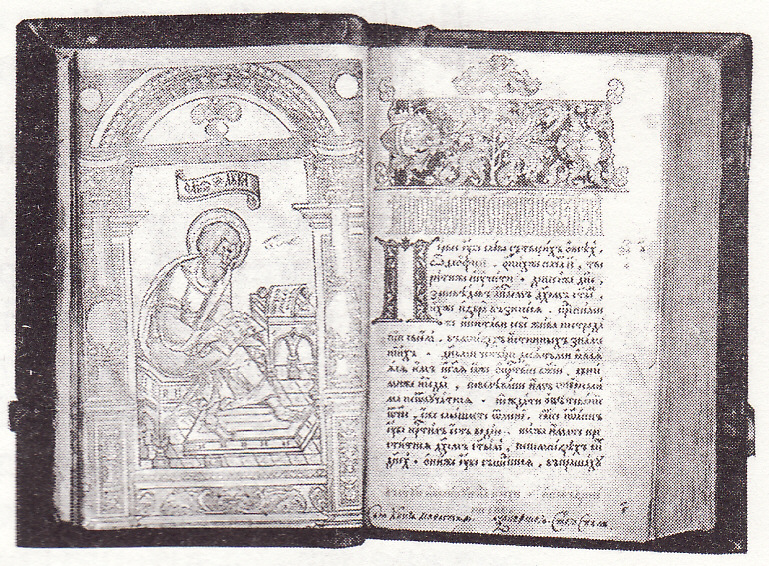 1. Хто зображений на цій гравюрі? 2.У якій книзі вона була вміщена?3. Коли і де  вона була надрукована?4. Який друкар її створив?  Які інші книги були ним надруковані?5. У чому полягає унікальність цієї книги?А) «Сталевий пакт»1) 4- березень 1938Б) «аншлюс Австрії»2) листопад 1937,В) Мюнхенська угода3) жовтень, 1936Г) підписання Антикомінтернівського пакту;4) вересень,19385) травень, 1939№правильна відповідьбали1.в0,52.а0,53.г0,54.а0,5всього2№правильна відповідьбали1.б0,52.а0,53.г0,54.б0,5всього2№правильна відповідьбали1.А- – 2, в – 4, б – 1,0,5*4=2А) розробка Народної Хартії у Великій Британії1) 1868Б) Віденська угода, за якою Венеціанська область передавалась Італії2) 1870В) проголошення утворення Німецької імперії3) 1866Г) Друга парламентська реформа у Великій Британії4) 18715) 1838№правильна відповідьсума1), 4) 5) 61*4=4№правильна відповідьсума Б, а, г, в1*4=4№правильна відповідьсумаА-5, б-3, г-1, в-41*4=4Науковість, правильність використання історичної термінології1Аргументованість, опертя на конкретні факти історії України1Повнота1Логічність1Культура мовлення1Власність суджень1Знання додаткової літератури1всього7Науковість, правильність використання історичної термінології1Аргументованість, опертя на конкретні факти історії України1Повнота1Логічність1Культура мовлення1Власність суджень1Знання додаткової літератури1всього7Науковість, правильність використання історичної термінології1Аргументованість, опертя на конкретні факти історії України1Повнота1Логічність1Культура мовлення1Власність суджень1Знання додаткової літератури1всього7Назва політичної партії, організаціїПолітичне спрямуванняЧас і місце заснуванняЗасновники і лідериДруковані органи Русько-Українська радикальна партія (РУРП)Народна радаУкраїнська соціал-демократична партія (УСДП)Українська націонал- демократична партія (УНДП)Руська народна партія (РНП)Прізвище діячаЇх мета діяльностіВисновки про результати діяльностіЙ. БорецькийД. АпостолВ. КапністС.ЄфремовЄ. Бош